ГОСУДАРСТВЕННОЕ АВТОНОМНОЕ ПРОФЕССИОНАЛЬНОЕ ОБРАЗОВАТЕЛЬНОЕ УЧРЕЖДЕНИЕ ЧУКОТСКОГО АВТОНОМНОГО ОКРУГА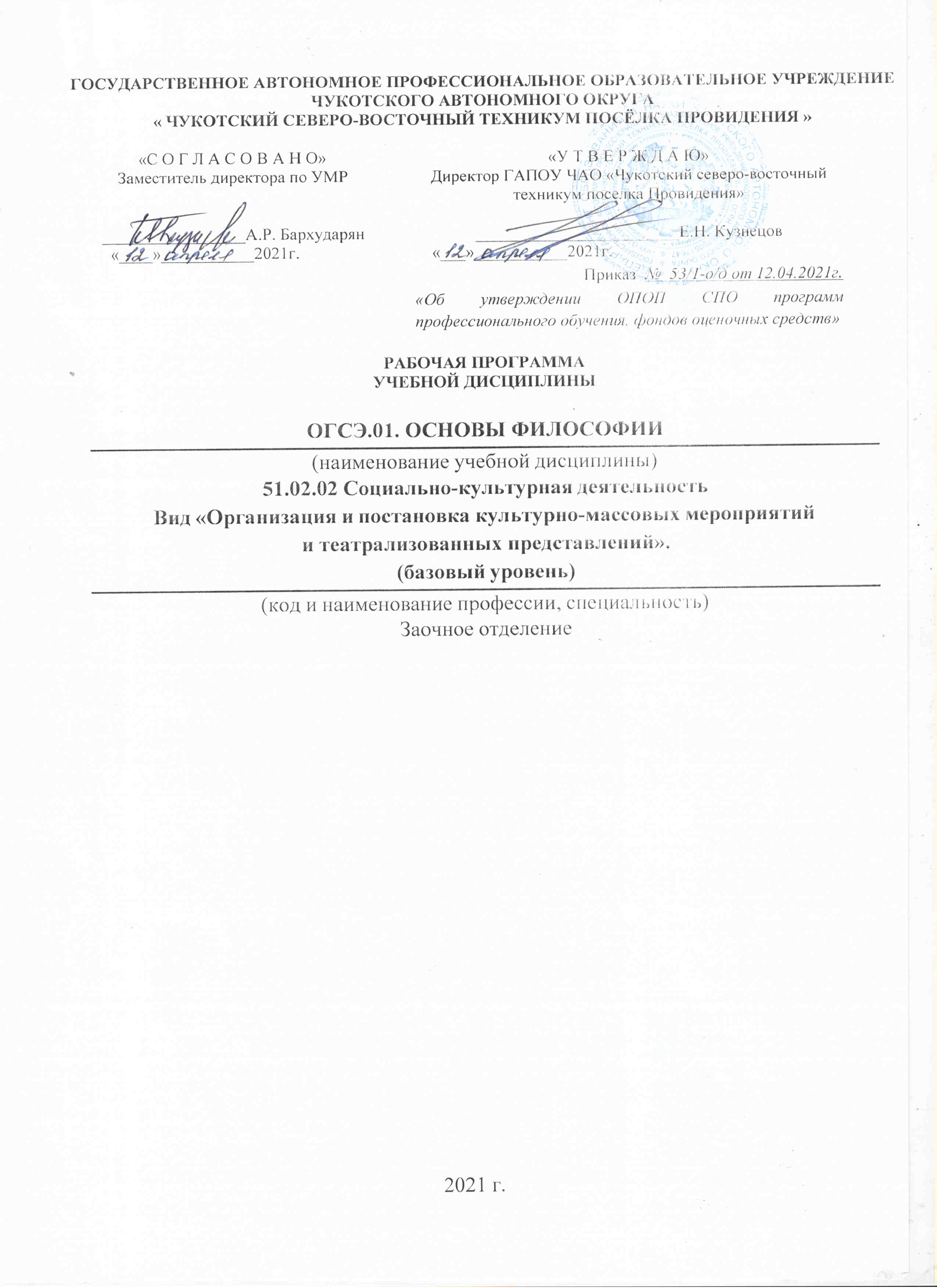 « ЧУКОТСКИЙ СЕВЕРО-ВОСТОЧНЫЙ ТЕХНИКУМ ПОСЁЛКА ПРОВИДЕНИЯ »РАБОЧАЯ ПРОГРАММАУЧЕБНОЙ ДИСЦИПЛИНЫОГСЭ.01. ОСНОВЫ ФИЛОСОФИИ(наименование учебной дисциплины)51.02.02 Социально-культурная деятельностьВид «Организация и постановка культурно-массовых мероприятий и театрализованных представлений».(базовый уровень)(код и наименование профессии, специальность)Заочное отделение         2021 г.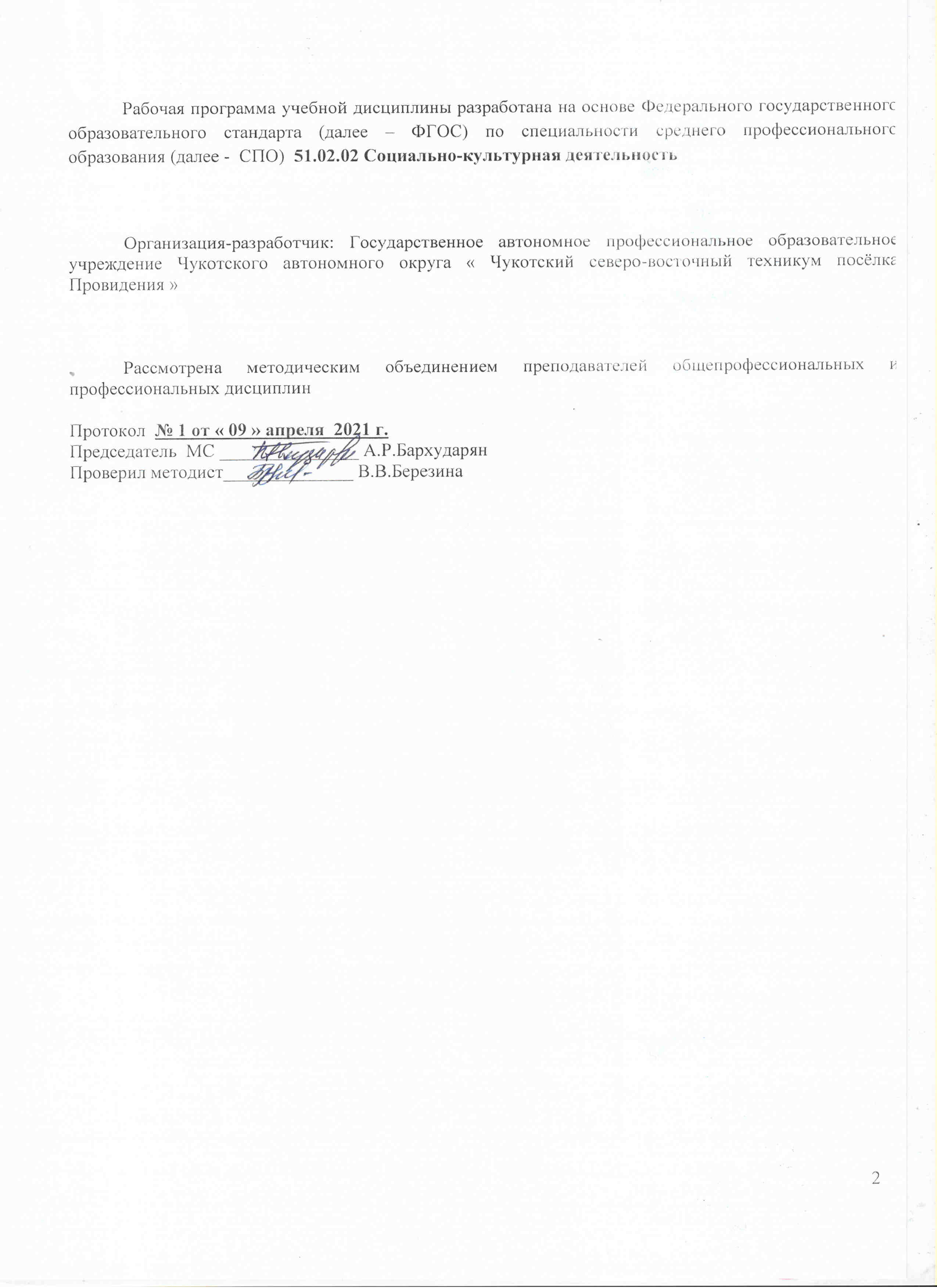 Рабочая программа учебной дисциплины разработана на основе Федерального государственного образовательного стандарта (далее – ФГОС) по специальности среднего профессионального образования (далее -  СПО)  51.02.02 Социально-культурная деятельность	Организация-разработчик: Государственное автономное профессиональное образовательное учреждение Чукотского автономного округа « Чукотский северо-восточный техникум посёлка Провидения »Рассмотрена методическим объединением преподавателей общепрофессиональных и профессиональных дисциплинПротокол  № 1 от « 09 » апреля  2021 г.  Председатель  МС _______________ А.Р.Бархударян Проверил методист______________ В.В.Березина СОДЕРЖАНИЕПОЯСНИТЕЛЬНАЯ ЗАПИСКАОсвоение учебной дисциплины способствует формированию у обучающихся следующих общих компетенций:ОК 1. Понимать сущность и социальную значимость своей будущей профессии, проявлять к ней устойчивый интерес.ОК 3. Решать проблемы, оценивать риски и принимать решения в нестандартных ситуацияхОК 4. Осуществлять поиск и использование информации, необходимой для постановки и решения профессиональных задач, профессионального и личностного развития.ОК 5. Использовать информационно-коммуникационные технологии в профессиональной деятельности.ОК 6. Работать в коллективе, обеспечивать его сплочение, эффективно общаться с коллегами, руководствомОК 7. Ставить цели, мотивировать деятельность подчиненных, организовывать и контролировать их работу с принятием на себя ответственности за результат выполнения заданий.ОК 8. Самостоятельно определять задачи профессионального и личностного развития, заниматься самообразованием, осознанно планировать повышение квалификации.ПАСПОРТ ПРОГРАММЫ УЧЕБНОЙ ДИСЦИПЛИНЫ ОГСЭ. 01. Основы философии.Область применения программыРабочая программа учебной дисциплины является частью	образовательной программы подготовки специалистов среднего звена в соответствии с ФГОС СПО по специальности 51.02.02	Социально-культурная деятельность.Место учебной дисциплины в структуре	образовательной программы:Общий гуманитарный и социально-экономический цикл.Цели и задачи учебной дисциплины – требования к результатам освоения учебной дисциплины:В результате освоения учебной дисциплины обучающийся должен уметь:ориентироваться в наиболее общих философских проблемах бытия, познания, ценностей, свободы и смысла жизни как основе формирования культуры гражданина и будущего специалиста;В результате освоения учебной дисциплины обучающийся должен знать:основные категории и понятия философии;роль философии в жизни человека и общества;основы философского учения о бытии;сущность процесса познания;основы научной, философской и религиозной картин мира;об	условиях	формирования	личности,	свободе	и	ответственности	за сохранение жизни, культуры, окружающей среды;о	социальных	и	этических	проблемах,	связанных	с	развитием	и использованием достижений науки, техники и технологий.Рекомендуемое количество часов на	освоение	программы учебной дисциплины:максимальной учебной нагрузки обучающегося 72 часа, в том числе: обязательной аудиторной учебной нагрузки обучающегося 15 часов; самостоятельной работы обучающегося 57 часа.СТРУКТУРА И СОДЕРЖАНИЕ УЧЕБНОЙ ДИСЦИПЛИНЫОбъем учебной дисциплины и виды учебной работыТематический план и содержание учебной дисциплины ОГСЭ. 01. Основы философии.УСЛОВИЯ РЕАЛИЗАЦИИ УЧЕБНОЙ ДИСЦИПЛИНЫ   Требования к минимальному материально-техническому обеспечениюРеализация	учебной	дисциплины	требует	наличия	учебного	кабинета гуманитарных и социально-экономических дисциплинОборудование учебного кабинета: учебная и дополнительная литература. Технические средства обучения: ноутбук, проектор, экран, аудиосистемаИнформационное обеспечение обученияПри реализации программы с применением дистанционных образовательных технологий (ДОТ) учебные занятия организуются в виде онлайн-курсов (видео-урок, онлайн-урок, онлайн-конференция, онлайн-консультация, вебинар и др.). Все методические материалы (лекции, пособия, задания, контрольные работы, тестовый инструментарий) используются студентами в электронном виде дистанционно с применением информационных и телекоммуникационных технологий.Перечень рекомендуемых учебных изданий, Интернет-ресурсов, дополнительной литературыОсновная литература:Бранская, Е. В. Основы философии: учебное пособие для среднего профессионального образования / Е. В. Бранская, М. И. Панфилова. — 2-е изд., перераб. и доп. — М.: Юрайт, 2020. — 184 с. — (Профессиональное образование). — ISBN 978-5- 534-06880-1. — URL : https://urait.ru/bcode/455182Иоселиани, А. Д. Основы философии : учебник и практикум для среднего профессионального образования / А. Д. Иоселиани. — 6-е изд., перераб. и доп. — М.: Юрайт, 2020. — 531 с. — (Профессиональное образование). — ISBN 978-5-534- 13859-7. — URL : https://urait.ru/bcode/467074Кочеров, С. Н. Основы философии : учебное пособие для среднего профессионального образования / С. Н. Кочеров, Л. П. Сидорова. — 3-е изд., перераб. и доп. — М.: Юрайт, 2020. — 177 с. — (Профессиональное образование).— ISBN 978-5-534-09669-9. — URL : https://urait.ru/bcode/452562Лавриненко, В. Н. Основы философии : учебник и практикум для среднего профессионального образования / В. Н. Лавриненко, В. В. Кафтан, Л. И. Чернышова. — 8-е изд., перераб. и доп. — М.: Юрайт, 2021. — 375 с. — (Профессиональное образование). — ISBN 978-5-534-00563-9. — URL : https://urait.ru/bcode/467575Светлов, В. А. Основы философии : учебное пособие для среднего профессионального образования / В. А. Светлов. — 2-е изд., перераб. и доп. — М.: Юрайт, 2020. — 339 с. — (Профессиональное образование). — ISBN 978-5-534- 07875-6. — URL : https://urait.ru/bcode/455478Спиркин, А. Г. Основы философии : учебник для среднего профессионального образования / А. Г. Спиркин. — М.: Юрайт, 2020. — 392 с. — (Профессиональное образование). — ISBN 978-5-534-00811-1. — URL : https://urait.ru/bcode/450721Стрельник, О. Н. Основы философии : учебник для среднего профессионального образования / О. Н. Стрельник. — Москва : Издательство Юрайт, 2020. — 312 с. — (Профессиональное образование). — ISBN 978-5-534-04151-4. — URL : https://urait.ru/bcode/449716Тюгашев, Е. А. Основы философии : учебник для среднего профессионального образования / Е. А. Тюгашев. — М.: Юрайт, 2020. — 252 с. — (Профессиональное образование). — ISBN 978-5-534-01608-6. — URL : https://urait.ru/bcode/452451Дополнительная литература:Аблеев СР. Лекции по философии: Учебное пособие. - М.: Высш. шк., 2005.Волошин А.В. Венок мудрости Эллады. - М.: Дрофа, 2003.Кахановский В.П. и др. Философия для средних и специальных учебных заведений: Учебное пособие. - Ростов-на-Дону: Феникс, 2002.Лешкевич Т.Г. Философия: Учебное пособие. - М.: ИНФРА-М, 2006.Мананикова Е.Н. Философия: Учебное пособие. - М.: Издательско-торговая корпорация «Дашков и К», 2006.Моисеева Н.А., Сороковикова В.И. Философия: Краткий курс- СПб.: Питер, 2006.Орлов СВ. История философии.- СПб.: Питер, 2006.Радугин А.А. Философия: курс лекций.- М.: Центр, 2002.Русская идея: Сборник произведений русских мыслителей. - М.: Айрис-пресс, 2004.Русские мыслители. Ростов-на-Дону: Феникс, 2003.Философский энциклопедический словарь.- М.: ИНФРА - М, 2006.Хрестоматия по философии в 2 ч. Часть 1 : учебное пособие для среднего профессионального образования / А. Н. Чумаков [и др.] ; под редакцией А. Н. Чумакова.— М.: Юрайт, 2020. — 366 с. — (Профессиональное образование). — ISBN 978-5-534- 11663-2. — URL : https://urait.ru/bcode/457129Хрестоматия по философии в 2 ч. Часть 2 : учебное пособие для среднего профессионального образования / А. Н. Чумаков [и др.] ; под редакцией А. Н. Чумакова.— М.: Юрайт, 2020. — 236 с. — (Профессиональное образование). — ISBN 978-5-534- 11667-0. — URL : https://urait.ru/bcode/457130Хрестоматия по философии: учеб. пособие. М.: Изд-во Проспект, 2007.Янушкявичус Р.В., Янушкявичене О.Л. Основы нравственности: учебное пособие. - М.: ГТРО-ПРЕСС, 2000.Интернет-ресурсы www.politeke.ru www.dic.academic.ru www.filosof.historic.ru www.krugosvet.ru4. КОНТРОЛЬ И ОЦЕНКА РЕЗУЛЬТАТОВ ОСВОЕНИЯ УЧЕБНОЙ ДИСЦИПЛИНЫКонтроль и оценка результатов освоения дисциплины осуществляется преподавателем в процессе проведения аудиторных занятий, тестирования, а также выполнения обучающимися индивидуальных заданий, проектов, исследований.«С О Г Л А С О В А Н О»Заместитель директора по УМР_________________А.Р. Бархударян          «____»___________2021г.«У Т В Е Р Ж Д А Ю»Директор ГАПОУ ЧАО «Чукотский северо-восточный техникум поселка Провидения»________________________Е.Н. Кузнецов    «___»___________2021г.Приказ  №  53/1-о/д от 12.04.2021г.«Об утверждении ОПОП СПО программ профессионального обучения, фондов оценочных средств»стр.ПОЯСНИТЕЛЬНАЯ ЗАПИСКА1. ПАСПОРТ ПРОГРАММЫ УЧЕБНОЙ ДИСЦИПЛИНЫ452. СТРУКТУРА И СОДЕРЖАНИЕ УЧЕБНОЙ ДИСЦИПЛИНЫ63. УСЛОВИЯ РЕАЛИЗАЦИИ УЧЕБНОЙ ДИСЦИПЛИНЫ144. КОНТРОЛЬ	И	ОЦЕНКА	РЕЗУЛЬТАТОВ	ОСВОЕНИЯ УЧЕБНОЙ ДИСЦИПЛИНЫ16Вид учебной работыОбъем часовМаксимальная учебная нагрузка (всего)72Обязательная аудиторная учебная нагрузка (всего)15в том числе:практические занятия6Самостоятельная работа обучающегося (всего)57в том числе:работа с дополнительной литературой57Итоговая аттестация в форме дифференцированного зачетаИтоговая аттестация в форме дифференцированного зачетаНаименование разделови темСодержание учебного материала, лабораторные работы и практические занятия,самостоятельная работа обучающихсяСодержание учебного материала, лабораторные работы и практические занятия,самостоятельная работа обучающихсяОбъем часовУровеньосвоения12234Введение. Философия, ее предмет и роль в обществе.Должен уметь:работать с философским словарем и дополнительной литературойДолжен знать:понятие «философия»основные разделы философии, ее методы, цели, задачи, основной вопрос философииФормируемые компетенции:ОК 1, ОК 3Должен уметь:работать с философским словарем и дополнительной литературойДолжен знать:понятие «философия»основные разделы философии, ее методы, цели, задачи, основной вопрос философииФормируемые компетенции:ОК 1, ОК 322Введение. Философия, ее предмет и роль в обществе.Содержание учебного материала.Содержание учебного материала.22Введение. Философия, ее предмет и роль в обществе.1.Основные категории и понятия философии. Проблема основного вопроса философии. Материализм и идеализм - основные направления философии. Формы материализма и идеализма. Специфика философского мировоззрения. Функции философии, роль философии в жизни человека и общества. Основные этапы генезиса философии. Культура философского мышления - фундамент формирования полноценногоспециалиста в сфере экономических, юридических и управленческих дисциплин.22Введение. Философия, ее предмет и роль в обществе.Самостоятельная работа обучающихся:Разделы философского знания. Самостоятельная работа над определением понятий.Самостоятельная работа обучающихся:Разделы философского знания. Самостоятельная работа над определением понятий.1Раздел 1.История философской мысли.23/4/19Тема 1.1. История философской мыслиДолжен уметь:самостоятельно работать с дополнительной литературой, самостоятельно работать с источникамиДолжен знать:основные направления и школы в истории мировой философииФормируемые компетенции:Должен уметь:самостоятельно работать с дополнительной литературой, самостоятельно работать с источникамиДолжен знать:основные направления и школы в истории мировой философииФормируемые компетенции:ОК 1, ОК 3ОК 1, ОК 312Содержание учебного материала.Содержание учебного материала.121.Философия Древнего ВостокаФормирование и особенности древнего восточного мировоззрения. Древнеиндийская философия: джайнизм, буддизм, чарвака. Философские школы в древнем Китае: конфуцианство, даосизм. Человек в философии и культуре Древнего Востока.122.Марксистская философия.Предпосылки возникновения марксистской философии, основные проблемы, этапы развития. Предмет и метод марксистской философии. Диалектический материализм, его категории их содержание. Материя, движение, пространство, время. Материальное единство мира. Материалистическое понимание истории. Понятие общественно-экономической формации. История как естественный, закономерный процесс смены общественно-экономических формаций. Историческое значение марксистской философии и ее влияние на современнуюфилософию.123.Практическое занятие №1 Работа с отрывками из произведений В. Соловьева134.Современная западноевропейская философия.Западная философия ХХ в., ее основные направления: экзистенциализм, позитивизм и неопозитивизм, структурализм, неотомизм, герменевтика. Основные положения теории психоанализа З.Фрейда, «архетипов» К. Юнга. Социально-исторические и духовные предпосылки экзистенциализма. Светский и религиозный экзистенциализм. «Смысл бытия» и новое понимание мышления в трудах М.Хайдегерра. Философия К.Ясперса: свобода,«пограничная ситуация».22Самостоятельная работа обучающихся:Работа с литературой по темам:Философия Древнего ВостокаАнтичная философияСредневековая европейская философия.Философия эпохи Возрождения.Философия эпохи Нового времени и Просвещения.Немецкая классическая философия.Самостоятельная работа обучающихся:Работа с литературой по темам:Философия Древнего ВостокаАнтичная философияСредневековая европейская философия.Философия эпохи Возрождения.Философия эпохи Нового времени и Просвещения.Немецкая классическая философия.14Марксистская философия.Русская религиозная философия.Современная западноевропейская философия.Марксистская философия.Русская религиозная философия.Современная западноевропейская философия.Раздел 2.Основные вопросы и проблемы философии.47/8/42Тема 2.1. Философское учение о бытии.Должен уметь:работать с первоисточникамиДолжен знать:понятия «бытие» и «небытие»различные подходы к пониманию бытия понятия «материя» и «дух»формы бытия материального мираФормируемые компетенции:ОК 4, ОК 5Должен уметь:работать с первоисточникамиДолжен знать:понятия «бытие» и «небытие»различные подходы к пониманию бытия понятия «материя» и «дух»формы бытия материального мираФормируемые компетенции:ОК 4, ОК 522Тема 2.1. Философское учение о бытии.Содержание учебного материалаСодержание учебного материала22Тема 2.1. Философское учение о бытии.1.Практическое занятие № 2 Составление памятки «Философия бытия»22Тема 2.1. Философское учение о бытии.Самостоятельная работа обучающихся:Самостоятельная работа с литературой по темам:Основы научно-философской и религиозной картин мира.Общие философские проблемы бытия. Онтология как учение о бытии.Категория «бытие» и многообразие его определений. Бытие, небытие, ничто. Уровни бытия. Своеобразие бытия человека. Категории бытия человека: любовь, творчество, смерть, вера, счастье и т.д.«Материя» как фундаментальная онтологическая категория. Объективная и субъективная реальности. Историческое изменение представлений о материи.Метафизическое и диалектико-материалистическое понимание мира. Уровни организации материи: неживая природа, биологический и социальный уровни.Атрибутивные свойства материи: движение, пространство, время, отражение, системность. Многообразие форм движения материи и диалектика их взаимодействия.Всеобщие и специфические свойства пространства и времени.Самостоятельная работа обучающихся:Самостоятельная работа с литературой по темам:Основы научно-философской и религиозной картин мира.Общие философские проблемы бытия. Онтология как учение о бытии.Категория «бытие» и многообразие его определений. Бытие, небытие, ничто. Уровни бытия. Своеобразие бытия человека. Категории бытия человека: любовь, творчество, смерть, вера, счастье и т.д.«Материя» как фундаментальная онтологическая категория. Объективная и субъективная реальности. Историческое изменение представлений о материи.Метафизическое и диалектико-материалистическое понимание мира. Уровни организации материи: неживая природа, биологический и социальный уровни.Атрибутивные свойства материи: движение, пространство, время, отражение, системность. Многообразие форм движения материи и диалектика их взаимодействия.Всеобщие и специфические свойства пространства и времени.10Диалектика - учение о развитии. Законы и категории диалектикиДиалектика - учение о развитии. Законы и категории диалектикиТема 2.2.Сознание и познание.Должен уметь:работать с первоисточникомДолжен знать:основные концепции и теории сознания в психологии и философии. основные теории познания в философиикритерии и признаки истины особенности научного позняния Формируемые компетенции:ОК 4, ОК 6Должен уметь:работать с первоисточникомДолжен знать:основные концепции и теории сознания в психологии и философии. основные теории познания в философиикритерии и признаки истины особенности научного позняния Формируемые компетенции:ОК 4, ОК 623Тема 2.2.Сознание и познание.Содержание учебного материалаСодержание учебного материала23Тема 2.2.Сознание и познание.1.Практическое занятие №3 Анализ отрывков из произведений К.Юнга и З.Фрейда.Установлние различий в их понимании сознания и его механизмов.23Тема 2.2.Сознание и познание.Самостоятельная работа обучающихся:Самостоятельная работа с литературой по темам:Структура сознания.Сверхсознание (самосознание) и бессознательное. Три формы самосознания.Проблема бессознательного. Уровни бессознательного.Основные	идеи	психоанализа	З.Фрейда.	Основные	виды	бессознательных процессов: сновидения, телепатия, ясновидение, интуиция, озарение.Теория архетипов К. Юнга. Коллективное бессознательное и его роль в развитиикультуры.Сущность процесса познания. Познание как философская проблема. Философское учение о познании.Многообразие форм духовно-практического освоения мира: мифологическое, религиозное, эстетическое, моральное. Агностицизм и скептицизм.Чувственное, рациональное и интуитивное познание.Истина - центральная категория теории познания.Материалистическая, метафизическая и диалектическая трактовки истины.Объективность	истины.	Относительная	и	абсолютная	истины,	диалектика	их взаимодействия. Конкретность истины. Практика как критерий истины.Специфика	научного	познания.	Уровни	научного	познания:	теоретический	иэмпирический.Самостоятельная работа обучающихся:Самостоятельная работа с литературой по темам:Структура сознания.Сверхсознание (самосознание) и бессознательное. Три формы самосознания.Проблема бессознательного. Уровни бессознательного.Основные	идеи	психоанализа	З.Фрейда.	Основные	виды	бессознательных процессов: сновидения, телепатия, ясновидение, интуиция, озарение.Теория архетипов К. Юнга. Коллективное бессознательное и его роль в развитиикультуры.Сущность процесса познания. Познание как философская проблема. Философское учение о познании.Многообразие форм духовно-практического освоения мира: мифологическое, религиозное, эстетическое, моральное. Агностицизм и скептицизм.Чувственное, рациональное и интуитивное познание.Истина - центральная категория теории познания.Материалистическая, метафизическая и диалектическая трактовки истины.Объективность	истины.	Относительная	и	абсолютная	истины,	диалектика	их взаимодействия. Конкретность истины. Практика как критерий истины.Специфика	научного	познания.	Уровни	научного	познания:	теоретический	иэмпирический.11Тема 2.3. Человек и обществоДолжен уметь:различать различные социальное и биологическое в человек.Должен знать:понятие «общество» и его признаки, место человека в обществе,различные исторические понимания общества и соотношения общества и человека.Формируемые компетенции:ОК 5, ОК 8Должен уметь:различать различные социальное и биологическое в человек.Должен знать:понятие «общество» и его признаки, место человека в обществе,различные исторические понимания общества и соотношения общества и человека.Формируемые компетенции:ОК 5, ОК 822Тема 2.3. Человек и обществоСодержание учебного материалаСодержание учебного материала22Тема 2.3. Человек и общество1.Практическое занятие №4 Составление схемы «Человек. Индивид. Личность. Факторы социализации»22Тема 2.3. Человек и обществоСамостоятельная работа обучающихся:Самостоятельная работа с литературой по темам:Социальная сфера общества. Человек в системе социальных связей. Человек и общество. Политическая сфера жизни общества.Понятие политической организации общества. Субъекты политических отношений: государство, партии. Духовная сфера общества. Сферы духовного производства: наука, искусство, философия, образование, воспитание.Теории о происхождении человека, проблема сущности человека в истории философии.Природа человека, смысл его существования в истории философии. Соотношение понятий«человек», «индивид», «личность», «индивидуальность».Биологическое и социальное в человеке.Структура	личности: биологическая и психологическая подструктуры,	социальный опыт,	направленность	личности.Формирование и развитие личности. Социализация как процесс овладения социально-историческим опытом.Самостоятельная работа обучающихся:Самостоятельная работа с литературой по темам:Социальная сфера общества. Человек в системе социальных связей. Человек и общество. Политическая сфера жизни общества.Понятие политической организации общества. Субъекты политических отношений: государство, партии. Духовная сфера общества. Сферы духовного производства: наука, искусство, философия, образование, воспитание.Теории о происхождении человека, проблема сущности человека в истории философии.Природа человека, смысл его существования в истории философии. Соотношение понятий«человек», «индивид», «личность», «индивидуальность».Биологическое и социальное в человеке.Структура	личности: биологическая и психологическая подструктуры,	социальный опыт,	направленность	личности.Формирование и развитие личности. Социализация как процесс овладения социально-историческим опытом.11Тема 2.4. Исторический процесс. Проблемы и перспективы современной цивилизации.Должен уметь:работать с текстовым источникомДолжен знать:различные подходы к пониманию истории, их специфику и области применения.Формируемые компетенции:ОК 1, ОК 3Должен уметь:работать с текстовым источникомДолжен знать:различные подходы к пониманию истории, их специфику и области применения.Формируемые компетенции:ОК 1, ОК 3Тема 2.4. Исторический процесс. Проблемы и перспективы современной цивилизации.Содержание учебного материалаСодержание учебного материала1.Практическое занятие № 5 Анализ отрывков из работ Шпенглера, Тойнби, Маркса ипоследующее	составление	сравнительной	таблицы	«Подходы	к	историческому развитию общества»22Самостоятельная работа обучающихся:Самостоятельная работа с литературой по темам:Идеалистические и материалистические представления о движущих силах общества.Понятие социального противоречия. Типы, виды социальных противоречий, способы их разрешения. Социальные противоречия как источник развития общества.Человек и исторический процесс. Проблема периодизации исторического процесса. Учение Н.Данилевского о культурно- исторических типах.Концепции многообразия цивилизаций и культур (О.Шпенглер, А.Тойнби, П.А.Сорокин, К.Ясперс).Культура и цивилизация, критерии их типологии. Различия Востока и Запада как цивилизационных типов.Особенности Российской культуры. Современные технократические концепции общества. Проблема образования единой мировой цивилизации.Глобальные проблемы современности.Понятие общественного прогресса. Критерии	общественного прогресса. Интенсификация глобальных техногенных процессов.Увеличение интенсивности воздействия техносферы на геокосмическую, геологическую и биологическую сферы.Угроза уничтожения жизни на Земле. Завершение эпохи потребительского отношения кприроде.Самостоятельная работа обучающихся:Самостоятельная работа с литературой по темам:Идеалистические и материалистические представления о движущих силах общества.Понятие социального противоречия. Типы, виды социальных противоречий, способы их разрешения. Социальные противоречия как источник развития общества.Человек и исторический процесс. Проблема периодизации исторического процесса. Учение Н.Данилевского о культурно- исторических типах.Концепции многообразия цивилизаций и культур (О.Шпенглер, А.Тойнби, П.А.Сорокин, К.Ясперс).Культура и цивилизация, критерии их типологии. Различия Востока и Запада как цивилизационных типов.Особенности Российской культуры. Современные технократические концепции общества. Проблема образования единой мировой цивилизации.Глобальные проблемы современности.Понятие общественного прогресса. Критерии	общественного прогресса. Интенсификация глобальных техногенных процессов.Увеличение интенсивности воздействия техносферы на геокосмическую, геологическую и биологическую сферы.Угроза уничтожения жизни на Земле. Завершение эпохи потребительского отношения кприроде.10ВсегоВсего72/15/57Результаты обучения (освоенные умения, усвоенные знания)Формы и методы контроля и оценки результатов обученияосвоенные умения:ориентироваться в наиболее общих философских проблемах бытия, познания, ценностей, свободы и смысла жизни как основе формирования культуры гражданина ибудущего специалиста;Устный опросусвоенные знания:основные	категории	и	понятия философии;Устный и письменный опросыроль философии в жизни человека и общества;Тестированиеосновы философского учения о бытии;ТестированиеУстный и письменный опросысущность процесса познания;ТестированиеУстный и письменный опросыосновы	научной,	философской	и религиозной картин мира;Устный опрособ условиях формирования личности, свободе и свободе и ответственности за сохранение жизни, культуры,окружающей среды;ТестированиеУстный и письменный опросыо социальных и этических проблемах, связанных с развитием и использованием достижений науки, техники и технологий.ТестированиеУстный и письменный опросы